Publicado en Madrid el 07/12/2017 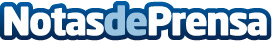 Saunas AVILSA cierra el año con un incremento en la demanda de fabricación de productos a medidaEl éxito de sus primeros productos y su sello garantizado de calidad y seguridad, unido al interés social cada vez mayor por cuidar el cuerpo, la estética y el bienestar, permitió ampliar el abanico de productos y servicios a lo largo de sus 40 añosDatos de contacto:Saunas AVILSANota de prensa publicada en: https://www.notasdeprensa.es/saunas-avilsa-cierra-el-ano-con-un-incremento Categorias: Inmobiliaria Interiorismo Recursos humanos Construcción y Materiales http://www.notasdeprensa.es